БУДУЋНОСТ СЕ ГРАДИ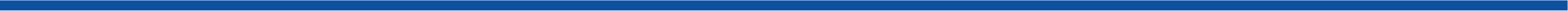 ПРИЈАВАна конкурс за побољшање услова становања и социјалне инклузије социјално угрожених категорија становништва са територије општине ЛебанеВажно:• молимо Вас да пријаву читко попуните и одговорите на сва постављена питања,• посета породици/домаћинству и објекту биће заказана телефоном.Табела са подацима о осталим члановима породице/домаћинства:Табела са подацима о пребивалишту чланова породице/домаћинстваОстали подаци о подносиоцу захтева и члановима породице/домаћинства:Ја, доле потписани подносилац пријаве, изјављујем да су одговори на горе наведена питања истинити и потпуни. Такође, сагласан сам да се подаци и информације наведене у пријави могу проверити у складу са Законом о заштити података о личности и размењивати са осталим партнерима у реализацији овог пројекта.Датум подношења 						              	Подносилац захтева           ________________________			                                     _________________________	Све додатне информације и помоћ при попуњавању пријаве можете добити од  Ненад Јовановића на телефон 016/843710 у канцеларији 34 у Општинској управи ЛебанеМера за коју се пријављујете Мера за коју се пријављујете 1Додела стамбених јединица на коришћење на одређено време за социјално становање;Циљна група којој припадате - заокружите циљну групуЦиљна група којој припадате - заокружите циљну групу1Жене жртве породичног насиља;2Породице са чланом са инвалидитетом;3Припадници ромске популације;  4Младићи или девојке који су изашли из хранитељских породица; 5Социјално угрожени појединци и породице.Презиме, име оца, име подносиоца ________________________________________________________Број личне карте _______________________ издата у _____________датум издавања _____________, Бр.Лк. ________________________Контакт телефон: ____________________ мобилни ________________________________Садашња адреса становања: а) сопствени смештај без основних услова становања (хигијенско-санитарни и др. услови)б) изнајмљени смештај без основних услова становањав) сопствени смештај са основним условима становањаг) изнајмљени смештај са основним условима становањад) ________________________________________________ (нешто друго - упишите).Општина __________________________   Место ______________________________Улица ________________________________________________________       број ________Да ли подносилац плаћа трошкове становања/крију  ДА (колико)   ___________ динара   НЕБрој чланова породице/домаћинства ______________, број малолетне деце ______________Број деце на редовном школовању _________________ (основна и средња школа и факултет)РБПрезиме и имеСродство саподносиоцемДатум рођењаБрој ЛКТренутни извор прихода (стални посао, привремени, пензија, стипендија)1Подносилац2345678РБПрезиме и имеСродство саподносиоцемМестоАдреса – улица и број1Подносилац2345678РБПрезиме и имеРедовно школовањеБолест од већег социо-медицинског значајаДете са инвалидитетом или сметњама у развојуСмањење или губитак радне способности или телесно оштећење12345678910Једнородитељске породице: неутврђено очинство детета/децеразвод родитељасмрт другог родитељаПодносилац захтева борави (има пријаву боравишта на основу личне карте) на територији општине  од  ______________________ године (навести тачан датум и годину).    Попуњава се за:Додела стамбених јединица на коришћење на одређено време за социјално становањеПодаци о објектуАдреса: Опишите тренутно стање објекта у коме живите: Површина:  ______________   м2                 Спратност:   _____________  (нпр: подрум/сутерен, приземље, спрат, поткровље)Захтев са потребном документацијом доставити на писарници општинске управе:Општинска управа ЛебанеЦара Душана 11616230 Лебанеса напоменом:„Комисији за избор корисника помоћи за побољшавање услова становања и социјалне инклузије социјално угрожених категорија становништва са територије општине Лебане - НЕ ОТВАРАТИ".